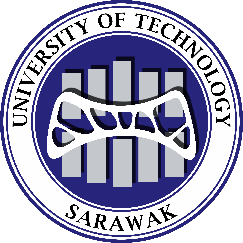 MEMOTo		    :  Director, Centre for Research and DevelopmentFrom		    :   Research ID No.    :  Date		    :  Subject	    :  Payment Request for Enumerator(s) With reference to the above mentioned, I hereby would like to request payment for enumerator(s).  Details of the payment are as follows:* The above payment must be stated in UTS Research Grant Application form that has been approved by the Centre.__________________________  Signature of Project LeaderVERIFICATION BY CENTRE FOR RESEARCH & DEVELOPMENTVerified by:                                                                        Approved by:_________________________                                  ____________________________Name           :                                                                       Name          : Designation:                                                                       Designation:Date             :                                                                       Date             :                                                                                      * This memo must be attached together with Staff Reimbursement and Professional Service Payment form upon the claim request made by the Project Leader. No.NamePrice per questionnaire (RM)Total of QuestionnaireTotal (RM)1.TOTAL (RM)TOTAL (RM)TOTAL (RM)TOTAL (RM)